PARA:	 	Dra. MARIA TERESA VELANDIA FERNANDEZ			Responsable Proceso de Gestión del Talento HumanoDE:			JEFE OFICINA DE CONTROL INTERNOASUNTO:	Informe de seguimiento Plan de Mejoramiento – Acciones Correctivas y de Mejora, Evaluación y Seguimiento de los riesgos – a septiembre de 2015De conformidad con el Programa Anual de Evaluaciones Independientes PAEI Vigencia 2015, de manera atenta me permito comunicarle el resultado del estado de las acciones contenidas en el Plan de Mejoramiento Anexo1 - Acciones Correctivas y de Mejora, así como las incluidas en el Plan de Evaluación y Seguimiento de los riesgos con corte a septiembre de 2015, correspondiente al proceso de Gestión del Talento Humano.En la siguiente tabla se resume por origen, el resultado de la verificación al cumplimiento de las acciones establecidas en el Plan de Mejoramiento del proceso:Tabla 1“Plan de Mejoramiento-Acciones Correctivas y de Mejora”Fuente: Plan de Mejoramiento Proceso de Gestión del Talento HumanoA continuación se detalla el estado de cada uno de los hallazgos y/o no conformidades incluidos en el Plan de Mejoramiento:ACCIONES CORRECTIVASDel total de hallazgos incluidos en el Plan de Mejoramiento Anexo1 - Acciones Correctivas y de Mejora, se encontró que tres (3) de ellos corresponden al Origen 6-Auditoria Fiscal y uno (1) al Origen 3-Auditoria del SIG.1.1 AUDITORIA FISCAL:	De acuerdo al Informe Final de Auditoria Regular vigencia 2014 - PAAF 2015, continúa abierto un hallazgo correspondiente a la vigencia 2013, que se encuentra a cargo de la Dirección de Talento Humano; por esta razón, la Oficina de Control Interno realizó la verificación correspondiente como se muestra a continuación:  Hallazgo 2.2.1.3 (1): En la vigencia anterior, se observó que el Acuerdo 519 de 2012, presenta inconsistencias y requiere ser ajustado y en consecuencia los actos administrativos emitidos tales como las resoluciones 075 y 076 de 2013, proferidas por la Dirección de Talento HumanoAcción: Emitir Resolución reglamentaria modificando y aclarando las resoluciones Nos. 075 y 076 del 18 de enero de 2013, relacionadas con la distribución de funcionarios de la planta global de la Entidad.Verificación a septiembre de 2015: Se corroboró la Resolución No. 1838 de junio de 2015 mediante la cual se modifican y aclaran algunos aspectos de las Resoluciones No. 075 y 076 de 2013, relacionadas con la distribución de funcionarios de la planta global de la Entidad. Teniendo en cuenta lo anterior, se está dando cumplimiento a la acción propuesta para subsanar el hallazgo, por lo tanto se solicita el cierre del mismo a la Auditoria Fiscal.HALLAZGOS VIGENCIA 2014-PAAF 2015PRONUNCIAMIENTOSPronunciamiento No. 201420355 del 14 de julio de 2014: “Pronunciamiento cargas laborales y distribución planta de cargos Acuerdo 519 de 2012 y Resolución 03 de 2013”.Acción: Emitir Resolución aclaratoria de distribución de cargas laborales. Verificación a septiembre de 2015: Se corroboró la Resolución Reglamentaria No. 048 emitida el 3 de agosto de 2015, mediante la cual se modifica parcialmente la RR No. 003 de 2013, por la cual se adoptó la distribución de cargos de la planta de personal de la Contraloría de Bogotá D.C. Con lo anterior se da cumplimiento a la acción establecida, por lo tanto se sugiere el cierre a la Auditoria Fiscal.1.2 AUDITORIA INTERNA AL SIGEn cuanto a la auditoria efectuada al Sistema Integrado de Gestión, aún permanece abierto un (1) hallazgo con acción correctiva, cuyo avance de ejecución se muestra a continuación:Hallazgo 16: La Subdirección de Carrera Administrativa creada con el Acuerdo 519 de 2012 no tiene tabla de retención documental para el manejo de los documentos de la dependencia, como lo señala el Procedimiento Diseño e implementación de tablas de retención documental. Incumpliendo la R.R. No. 053 de 2013 y el numeral 4.2.4 de la NTCGP 1000:2009 Y NTC ISO 9001:2008.Acción: Solicitar la inclusión de la dependencia de Carrera Administrativa en la tabla de retención documental de la entidad, al proceso de gestión documentalVerificación a septiembre de 2015: El Consejo Distrital de Archivos no se ha pronunciado respecto a los documentos enviados en mayo del presente año. Teniendo en cuenta que no se ha recibido respuesta respecto al tema de las TRD, el hallazgo continúa abierto.  2. ACCIONES PREVENTIVAS Respecto a este tipo de acciones, el proceso cuenta con 4 riesgos clasificados en los orígenes 1.1-Riesgo Antijurídico y 1.6-Otros Riesgos, como se muestra a continuación:Tabla 2“Plan de Evaluación y Seguimiento de Riesgos”Fuente: Plan de Evaluación y Seguimiento de Riesgos Proceso de Gestión del Talento Humano2.1 Riesgo AntijurídicoInconsistencia en la liquidación de Sentencias JudicialesAcción: Verificar que la liquidación de las sentencia se ajuste a lo ordenado en la misma, en la normatividad y la jurisprudencia sobre la materia y con arreglo al procedimiento sobre la materiaVerificación a septiembre de 2015: En el tercer trimestre de 2015 no fueron recibidas nuevas sentencias para liquidación. Se verificó la Resolución 2141 de julio 17 de 2015 por la cual se da cumplimiento a la orden judicial de pago que se venía tramitando desde el trimestre anterior. El riesgo continúa abierto para seguimiento durante la vigencia. Que los Procesos disciplinarios se desarrollen sin respetar el debido proceso y/o de conformidad con el marco normativo de la Ley 734 2002 y con desarrollo jurisdiccional de las altas Cortes.Acción: Realizar revisiones bimensuales a los procesos disciplinarios, a fin de verificar términos y aplicación de la normatividad vigente, incluyendo pronunciamientos jurisdiccionales.Verificación a septiembre de 2015: Se verificó el acta No. 04 de septiembre 07 de 2015, en la cual la Oficina de Asuntos Disciplinarios realizó la revisión del estado de los procesos en trámite, encontrándose 92 procesos activos en el periodo comprendido entre el 01 de julio y el 31 de agosto. El riesgo continúa abierto para seguimiento durante la vigencia.2.2 Otros riesgosAlto número de contratación a cargo de la Subdirección de Bienestar SocialEn atención a que el riesgo estaba definido como “Contratación que no cumpla con los términos de la normatividad vigente sobre la materia”, en cambio del riesgo que inicialmente se había definido por el Proceso, la Oficina de Control Interno ajustó el formato, colocándolo como se encuentra establecido en el mapa institucional de riesgos, es decir: “Alto número de contratación a cargo de la Subdirección de Bienestar Social”.Acción: Agrupar los contratos por áreas de acuerdo a la necesidad y temáticasVerificación a septiembre de 2015: Se corroboró memorando con radicación No. 3-2015-16770 de agosto 19 de 2015 por medio del cual la Subdirección de Bienestar Social remite a la Dirección Administrativa y Financiera, el Anexo 3 para la contratación de la compra de bonos de navidad y bonos para estímulos e incentivos 2015. Así mismo, se verificó el contrato 047 de 2015 celebrado el 06 de mayo de 2015, con el fin de "Contratar la prestación de servicios para la ejecución de actividades campestres recreativas con ocasión a la celebración del día del niño, vacaciones recreativas en junio y diciembre y Halloween".  El riesgo continúa abierto para seguimiento durante la vigencia.   Que se crucen actividades misionales, con procesos de capacitación, lo que conlleve a malestar de los participantes o al ausentismos en las capacitaciones.Acción: Concertar en coordinación con el Responsable del Proceso Misional de vigilancia y control, un cronograma conjunto que minimice el traumatismo en el cruce de las actividades laborales y de capacitación.Verificación a septiembre de 2015: Se verificó memorando No. 3-2015-16640 de agosto 14 de 2015 mediante el cual se da a conocer la convocatoria de los funcionarios docentes al programa de inducción institucional y curso de introducción al control fiscal, dirigido a los servidores públicos recientemente incorporados a la planta de la Entidad, como resultado del concurso de méritos realizado por la CNSC. Así mismo, se corroboró el cronograma de ejecución de las actividades contratadas con la Universidad del Rosario para el segundo semestre de 2015. El riesgo continúa abierto para seguimiento durante la vigencia.  ACCIONES DE MEJORAEn el Informe de Gestión del proceso de Talento Humano realizado con corte a junio de 2015, fueron establecidas varias acciones de mejora; sin embargo, las mismas no fueron incluidas en el Plan de Mejoramiento del proceso, teniendo en cuenta que se realizó una reunión de equipo de gestores el 23 de julio de 2015, en la cual las diferentes subdirecciones que hacen parte del proceso exponían las razones para que dichas acciones no fueran tenidas en cuenta. Para lo anterior se aporta el acta No. 03 correspondiente a la reunión en mención.En cuanto a las oportunidades de mejora dejadas al proceso de Gestión de Talento Humano por la Auditoria Externa, se socializaron las mismas en reunión de equipo de gestores, acta No. 2 de mayo 27 de 2015, en la cual se estableció que en el momento ya se estaban llevando a cabo las acciones correspondientes. Por lo anterior, dichas oportunidades de mejora no fueron incluidas en el Plan de Mejoramiento del proceso.RECOMENDACIONESDar cumplimiento al Procedimiento Plan de Mejoramiento - Acciones Correctivas y de Mejora, respecto a fechas y acciones. En el evento en que se tenga la necesidad de modificar plazos, acciones u otros aspectos, efectuar la solicitud de conformidad con lo establecido tanto en las Resoluciones Reglamentarias  021 de 2015 de la Contraloría de Bogotá y  003 de 2012 de la Auditoria Fiscal. Cordialmente,Anexo:      SI _x_   	NO __			Número de folios _5_Proyectó y Elaboró: Flor Angélica Espinosa“Por un control fiscal efectivo y transparente” ORIGENTIPO DE ACCIÓN (Correctiva, Preventiva o de Mejora)ABIERTAS (A)CERRADAS (C)MITIGADAS (M)SE SUGIERE EL CIERRE (A*)TOTAL A+C+M3-Auditoria del SIGCorrectiva100016-Auditoria FiscalCorrectiva00011TOTAL PARCIALTOTAL PARCIAL10012HALLAZGOS INGRESADOS EN EL TRIMESTRE EN ANALISIS ( TERCER TRIMESTRE DE 2015)HALLAZGOS INGRESADOS EN EL TRIMESTRE EN ANALISIS ( TERCER TRIMESTRE DE 2015)HALLAZGOS INGRESADOS EN EL TRIMESTRE EN ANALISIS ( TERCER TRIMESTRE DE 2015)HALLAZGOS INGRESADOS EN EL TRIMESTRE EN ANALISIS ( TERCER TRIMESTRE DE 2015)HALLAZGOS INGRESADOS EN EL TRIMESTRE EN ANALISIS ( TERCER TRIMESTRE DE 2015)HALLAZGOS INGRESADOS EN EL TRIMESTRE EN ANALISIS ( TERCER TRIMESTRE DE 2015)HALLAZGOS INGRESADOS EN EL TRIMESTRE EN ANALISIS ( TERCER TRIMESTRE DE 2015)6-Auditoria FiscalCorrectiva00011TOTAL PARCIALTOTAL PARCIAL00011TOTAL GENERALTOTAL GENERAL10023ORIGENABIERTAS (A)CERRADAS (C)MITIGADAS (M)SE SUGIERE EL CIERRE (A*)TOTAL A+C+M1.1-Antijurídico200021.6-Otros Riesgos20002TOTAL PARCIAL40004HALLAZGOS INGRESADOS EN EL TRIMESTRE EN ANALISIS ( TERCER TRIMESTRE DE 2015)HALLAZGOS INGRESADOS EN EL TRIMESTRE EN ANALISIS ( TERCER TRIMESTRE DE 2015)HALLAZGOS INGRESADOS EN EL TRIMESTRE EN ANALISIS ( TERCER TRIMESTRE DE 2015)HALLAZGOS INGRESADOS EN EL TRIMESTRE EN ANALISIS ( TERCER TRIMESTRE DE 2015)HALLAZGOS INGRESADOS EN EL TRIMESTRE EN ANALISIS ( TERCER TRIMESTRE DE 2015)HALLAZGOS INGRESADOS EN EL TRIMESTRE EN ANALISIS ( TERCER TRIMESTRE DE 2015)------TOTAL PARCIAL-----TOTAL GENERAL40004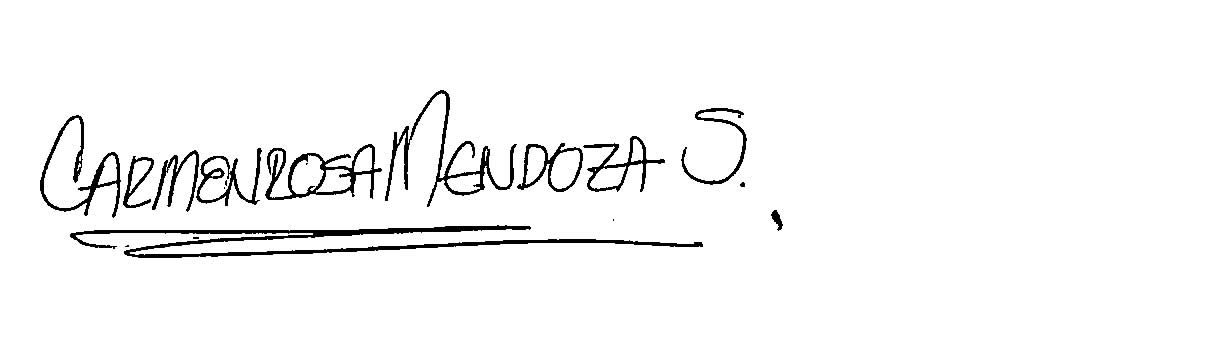 CARMEN ROSA MENDOZA SUAREZ 